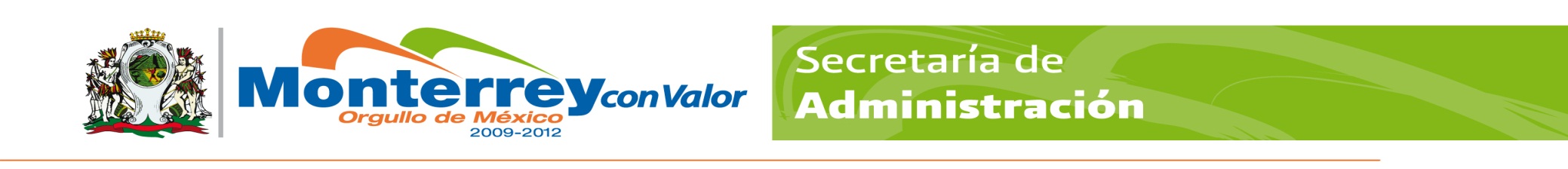 GOBIERNO MUNICIPAL DE MONTERREYSECRETARÍA DE ADMINISTRACIÓNDIRECCION DE RECURSOS HUMANOSPERFIL Y DESCRIPCIÓN DEL PUESTOGOBIERNO MUNICIPAL DE MONTERREYSECRETARÍA DE ADMINISTRACIÓNDIRECCION DE RECURSOS HUMANOSPERFIL Y DESCRIPCIÓN DEL PUESTOGOBIERNO MUNICIPAL DE MONTERREYSECRETARÍA DE ADMINISTRACIÓNDIRECCION DE RECURSOS HUMANOSPERFIL Y DESCRIPCIÓN DEL PUESTOGOBIERNO MUNICIPAL DE MONTERREYSECRETARÍA DE ADMINISTRACIÓNDIRECCION DE RECURSOS HUMANOSPERFIL Y DESCRIPCIÓN DEL PUESTOGOBIERNO MUNICIPAL DE MONTERREYSECRETARÍA DE ADMINISTRACIÓNDIRECCION DE RECURSOS HUMANOSPERFIL Y DESCRIPCIÓN DEL PUESTOGOBIERNO MUNICIPAL DE MONTERREYSECRETARÍA DE ADMINISTRACIÓNDIRECCION DE RECURSOS HUMANOSPERFIL Y DESCRIPCIÓN DEL PUESTOGOBIERNO MUNICIPAL DE MONTERREYSECRETARÍA DE ADMINISTRACIÓNDIRECCION DE RECURSOS HUMANOSPERFIL Y DESCRIPCIÓN DEL PUESTOGOBIERNO MUNICIPAL DE MONTERREYSECRETARÍA DE ADMINISTRACIÓNDIRECCION DE RECURSOS HUMANOSPERFIL Y DESCRIPCIÓN DEL PUESTOIdentificación:Identificación:Identificación:Identificación:Identificación:Identificación:Identificación:Identificación:Identificación:Identificación:Centro de costos:Centro de costos:Centro de costos:165007165007165007Fecha: Fecha: 31 de Enero del 201931 de Enero del 2019Título del puesto:Título del puesto:Título del puesto:Encargado Encargado Encargado Encargado Encargado Encargado Encargado Puesto:Puesto:Puesto:EncargadoEncargadoEncargadoEncargadoEncargadoEncargadoEncargadoSecretaría:Secretaría:Secretaría:Servicios Públicos Servicios Públicos Servicios Públicos Servicios Públicos Servicios Públicos Servicios Públicos Servicios Públicos Dirección:Dirección:Dirección:Dirección Operativa Zona  SurDirección Operativa Zona  SurDirección Operativa Zona  SurDirección Operativa Zona  SurDirección Operativa Zona  SurDirección Operativa Zona  SurDirección Operativa Zona  SurÁrea:Área:Área:Coordinación  OperativaCoordinación  OperativaCoordinación  OperativaCoordinación  OperativaCoordinación  OperativaCoordinación  OperativaCoordinación  OperativaOrganización:Organización:Organización:Organización:Organización:Organización:Organización:Organización:Organización:Organización:Puesto al que le reporta:Puesto al que le reporta:Puesto al que le reporta:Coordinación  Operativa, Supervisor, y/o Director Operativo.Coordinación  Operativa, Supervisor, y/o Director Operativo.Coordinación  Operativa, Supervisor, y/o Director Operativo.Coordinación  Operativa, Supervisor, y/o Director Operativo.Coordinación  Operativa, Supervisor, y/o Director Operativo.Coordinación  Operativa, Supervisor, y/o Director Operativo.Coordinación  Operativa, Supervisor, y/o Director Operativo.Puestos que le reportan:Puestos que le reportan:Puestos que le reportan:. Auxiliar, Barrenderos,  Chofer, Operador, Operador de Aspiradora Mecánica,  Mayordomos, Ayudantes Generales. Auxiliar, Barrenderos,  Chofer, Operador, Operador de Aspiradora Mecánica,  Mayordomos, Ayudantes Generales. Auxiliar, Barrenderos,  Chofer, Operador, Operador de Aspiradora Mecánica,  Mayordomos, Ayudantes Generales. Auxiliar, Barrenderos,  Chofer, Operador, Operador de Aspiradora Mecánica,  Mayordomos, Ayudantes Generales. Auxiliar, Barrenderos,  Chofer, Operador, Operador de Aspiradora Mecánica,  Mayordomos, Ayudantes Generales. Auxiliar, Barrenderos,  Chofer, Operador, Operador de Aspiradora Mecánica,  Mayordomos, Ayudantes Generales. Auxiliar, Barrenderos,  Chofer, Operador, Operador de Aspiradora Mecánica,  Mayordomos, Ayudantes GeneralesObjetivo del puesto:Objetivo del puesto:Objetivo del puesto:Objetivo del puesto:Objetivo del puesto:Objetivo del puesto:Objetivo del puesto:Objetivo del puesto:Objetivo del puesto:Objetivo del puesto:. Hacerse cargo de una sección del área operativa, atendiendo los programas de trabajo establecidos con personal y cuadrillas operativas, verificando que se cumpla con los criterios de aceptación. Hacerse cargo de una sección del área operativa, atendiendo los programas de trabajo establecidos con personal y cuadrillas operativas, verificando que se cumpla con los criterios de aceptación. Hacerse cargo de una sección del área operativa, atendiendo los programas de trabajo establecidos con personal y cuadrillas operativas, verificando que se cumpla con los criterios de aceptación. Hacerse cargo de una sección del área operativa, atendiendo los programas de trabajo establecidos con personal y cuadrillas operativas, verificando que se cumpla con los criterios de aceptación. Hacerse cargo de una sección del área operativa, atendiendo los programas de trabajo establecidos con personal y cuadrillas operativas, verificando que se cumpla con los criterios de aceptación. Hacerse cargo de una sección del área operativa, atendiendo los programas de trabajo establecidos con personal y cuadrillas operativas, verificando que se cumpla con los criterios de aceptación. Hacerse cargo de una sección del área operativa, atendiendo los programas de trabajo establecidos con personal y cuadrillas operativas, verificando que se cumpla con los criterios de aceptación. Hacerse cargo de una sección del área operativa, atendiendo los programas de trabajo establecidos con personal y cuadrillas operativas, verificando que se cumpla con los criterios de aceptación. Hacerse cargo de una sección del área operativa, atendiendo los programas de trabajo establecidos con personal y cuadrillas operativas, verificando que se cumpla con los criterios de aceptación. Hacerse cargo de una sección del área operativa, atendiendo los programas de trabajo establecidos con personal y cuadrillas operativas, verificando que se cumpla con los criterios de aceptaciónResponsabilidad:Responsabilidad:Responsabilidad:Responsabilidad:Responsabilidad:Responsabilidad:Responsabilidad:Responsabilidad:Responsabilidad:Responsabilidad:Verifica el buen uso del vehículo y materiales a su cargo.Atender a Solicitudes Ciudadanas dentro del período establecido.Cumplimiento del Plan Trimestral y programas de trabajos diarios.Canalizar las solicitudes ciudadanas que se presenten durante el turno.Portar licencia de manejo de Chofer actualizada.Llevar a cabo las actividades del subproceso en base al Manual Operativo de la Dirección.Cumplir y hacer cumplir con los lineamientos del Reglamento Interior de Trabajo.Evaluación de desempeño del personal a su cargo.Toma de decisiones sobre: el personal a su cargo, el programa diario, ubicación de cuadrillas, aprobación del material y herramienta recibida en almacén así como su distribución y control, liberación de las solicitudes de servicio de la ciudadanía en base a los criterios de aceptaciónVerifica el buen uso del vehículo y materiales a su cargo.Atender a Solicitudes Ciudadanas dentro del período establecido.Cumplimiento del Plan Trimestral y programas de trabajos diarios.Canalizar las solicitudes ciudadanas que se presenten durante el turno.Portar licencia de manejo de Chofer actualizada.Llevar a cabo las actividades del subproceso en base al Manual Operativo de la Dirección.Cumplir y hacer cumplir con los lineamientos del Reglamento Interior de Trabajo.Evaluación de desempeño del personal a su cargo.Toma de decisiones sobre: el personal a su cargo, el programa diario, ubicación de cuadrillas, aprobación del material y herramienta recibida en almacén así como su distribución y control, liberación de las solicitudes de servicio de la ciudadanía en base a los criterios de aceptaciónVerifica el buen uso del vehículo y materiales a su cargo.Atender a Solicitudes Ciudadanas dentro del período establecido.Cumplimiento del Plan Trimestral y programas de trabajos diarios.Canalizar las solicitudes ciudadanas que se presenten durante el turno.Portar licencia de manejo de Chofer actualizada.Llevar a cabo las actividades del subproceso en base al Manual Operativo de la Dirección.Cumplir y hacer cumplir con los lineamientos del Reglamento Interior de Trabajo.Evaluación de desempeño del personal a su cargo.Toma de decisiones sobre: el personal a su cargo, el programa diario, ubicación de cuadrillas, aprobación del material y herramienta recibida en almacén así como su distribución y control, liberación de las solicitudes de servicio de la ciudadanía en base a los criterios de aceptaciónVerifica el buen uso del vehículo y materiales a su cargo.Atender a Solicitudes Ciudadanas dentro del período establecido.Cumplimiento del Plan Trimestral y programas de trabajos diarios.Canalizar las solicitudes ciudadanas que se presenten durante el turno.Portar licencia de manejo de Chofer actualizada.Llevar a cabo las actividades del subproceso en base al Manual Operativo de la Dirección.Cumplir y hacer cumplir con los lineamientos del Reglamento Interior de Trabajo.Evaluación de desempeño del personal a su cargo.Toma de decisiones sobre: el personal a su cargo, el programa diario, ubicación de cuadrillas, aprobación del material y herramienta recibida en almacén así como su distribución y control, liberación de las solicitudes de servicio de la ciudadanía en base a los criterios de aceptaciónVerifica el buen uso del vehículo y materiales a su cargo.Atender a Solicitudes Ciudadanas dentro del período establecido.Cumplimiento del Plan Trimestral y programas de trabajos diarios.Canalizar las solicitudes ciudadanas que se presenten durante el turno.Portar licencia de manejo de Chofer actualizada.Llevar a cabo las actividades del subproceso en base al Manual Operativo de la Dirección.Cumplir y hacer cumplir con los lineamientos del Reglamento Interior de Trabajo.Evaluación de desempeño del personal a su cargo.Toma de decisiones sobre: el personal a su cargo, el programa diario, ubicación de cuadrillas, aprobación del material y herramienta recibida en almacén así como su distribución y control, liberación de las solicitudes de servicio de la ciudadanía en base a los criterios de aceptaciónVerifica el buen uso del vehículo y materiales a su cargo.Atender a Solicitudes Ciudadanas dentro del período establecido.Cumplimiento del Plan Trimestral y programas de trabajos diarios.Canalizar las solicitudes ciudadanas que se presenten durante el turno.Portar licencia de manejo de Chofer actualizada.Llevar a cabo las actividades del subproceso en base al Manual Operativo de la Dirección.Cumplir y hacer cumplir con los lineamientos del Reglamento Interior de Trabajo.Evaluación de desempeño del personal a su cargo.Toma de decisiones sobre: el personal a su cargo, el programa diario, ubicación de cuadrillas, aprobación del material y herramienta recibida en almacén así como su distribución y control, liberación de las solicitudes de servicio de la ciudadanía en base a los criterios de aceptaciónVerifica el buen uso del vehículo y materiales a su cargo.Atender a Solicitudes Ciudadanas dentro del período establecido.Cumplimiento del Plan Trimestral y programas de trabajos diarios.Canalizar las solicitudes ciudadanas que se presenten durante el turno.Portar licencia de manejo de Chofer actualizada.Llevar a cabo las actividades del subproceso en base al Manual Operativo de la Dirección.Cumplir y hacer cumplir con los lineamientos del Reglamento Interior de Trabajo.Evaluación de desempeño del personal a su cargo.Toma de decisiones sobre: el personal a su cargo, el programa diario, ubicación de cuadrillas, aprobación del material y herramienta recibida en almacén así como su distribución y control, liberación de las solicitudes de servicio de la ciudadanía en base a los criterios de aceptaciónVerifica el buen uso del vehículo y materiales a su cargo.Atender a Solicitudes Ciudadanas dentro del período establecido.Cumplimiento del Plan Trimestral y programas de trabajos diarios.Canalizar las solicitudes ciudadanas que se presenten durante el turno.Portar licencia de manejo de Chofer actualizada.Llevar a cabo las actividades del subproceso en base al Manual Operativo de la Dirección.Cumplir y hacer cumplir con los lineamientos del Reglamento Interior de Trabajo.Evaluación de desempeño del personal a su cargo.Toma de decisiones sobre: el personal a su cargo, el programa diario, ubicación de cuadrillas, aprobación del material y herramienta recibida en almacén así como su distribución y control, liberación de las solicitudes de servicio de la ciudadanía en base a los criterios de aceptaciónVerifica el buen uso del vehículo y materiales a su cargo.Atender a Solicitudes Ciudadanas dentro del período establecido.Cumplimiento del Plan Trimestral y programas de trabajos diarios.Canalizar las solicitudes ciudadanas que se presenten durante el turno.Portar licencia de manejo de Chofer actualizada.Llevar a cabo las actividades del subproceso en base al Manual Operativo de la Dirección.Cumplir y hacer cumplir con los lineamientos del Reglamento Interior de Trabajo.Evaluación de desempeño del personal a su cargo.Toma de decisiones sobre: el personal a su cargo, el programa diario, ubicación de cuadrillas, aprobación del material y herramienta recibida en almacén así como su distribución y control, liberación de las solicitudes de servicio de la ciudadanía en base a los criterios de aceptaciónVerifica el buen uso del vehículo y materiales a su cargo.Atender a Solicitudes Ciudadanas dentro del período establecido.Cumplimiento del Plan Trimestral y programas de trabajos diarios.Canalizar las solicitudes ciudadanas que se presenten durante el turno.Portar licencia de manejo de Chofer actualizada.Llevar a cabo las actividades del subproceso en base al Manual Operativo de la Dirección.Cumplir y hacer cumplir con los lineamientos del Reglamento Interior de Trabajo.Evaluación de desempeño del personal a su cargo.Toma de decisiones sobre: el personal a su cargo, el programa diario, ubicación de cuadrillas, aprobación del material y herramienta recibida en almacén así como su distribución y control, liberación de las solicitudes de servicio de la ciudadanía en base a los criterios de aceptaciónFunciones / Desempeño:Funciones / Desempeño:Funciones / Desempeño:Funciones / Desempeño:Funciones / Desempeño:Funciones / Desempeño:Funciones / Desempeño:Funciones / Desempeño:Funciones / Desempeño:Funciones / Desempeño:Solicita Materiales al Almacén.Verificar que el chofer revise la unidad antes de empezar a laborar (Check List)Hacer reportes de solicitud de servicio de unidades.Hacer reportes (registros) de trabajos realizados.Recibir al personal al cierre de turno.Verificación del material surtido por el proveedor al almacén.Elaborar reporte de consumo de combustible.Verifica que el personal, al salir de las instalaciones de la Dirección Operativa de Zona, cargue con todo lo necesario para el desempeño como lo son equipo de trabajo y Seguridad en General.Realiza recorridos de supervisión para detectar necesidades de la comunidad y del personal así como de los trabajos programados.Recibe al personal en las instalaciones al término del turno.Solicita Materiales al Almacén.Verificar que el chofer revise la unidad antes de empezar a laborar (Check List)Hacer reportes de solicitud de servicio de unidades.Hacer reportes (registros) de trabajos realizados.Recibir al personal al cierre de turno.Verificación del material surtido por el proveedor al almacén.Elaborar reporte de consumo de combustible.Verifica que el personal, al salir de las instalaciones de la Dirección Operativa de Zona, cargue con todo lo necesario para el desempeño como lo son equipo de trabajo y Seguridad en General.Realiza recorridos de supervisión para detectar necesidades de la comunidad y del personal así como de los trabajos programados.Recibe al personal en las instalaciones al término del turno.Solicita Materiales al Almacén.Verificar que el chofer revise la unidad antes de empezar a laborar (Check List)Hacer reportes de solicitud de servicio de unidades.Hacer reportes (registros) de trabajos realizados.Recibir al personal al cierre de turno.Verificación del material surtido por el proveedor al almacén.Elaborar reporte de consumo de combustible.Verifica que el personal, al salir de las instalaciones de la Dirección Operativa de Zona, cargue con todo lo necesario para el desempeño como lo son equipo de trabajo y Seguridad en General.Realiza recorridos de supervisión para detectar necesidades de la comunidad y del personal así como de los trabajos programados.Recibe al personal en las instalaciones al término del turno.Solicita Materiales al Almacén.Verificar que el chofer revise la unidad antes de empezar a laborar (Check List)Hacer reportes de solicitud de servicio de unidades.Hacer reportes (registros) de trabajos realizados.Recibir al personal al cierre de turno.Verificación del material surtido por el proveedor al almacén.Elaborar reporte de consumo de combustible.Verifica que el personal, al salir de las instalaciones de la Dirección Operativa de Zona, cargue con todo lo necesario para el desempeño como lo son equipo de trabajo y Seguridad en General.Realiza recorridos de supervisión para detectar necesidades de la comunidad y del personal así como de los trabajos programados.Recibe al personal en las instalaciones al término del turno.Solicita Materiales al Almacén.Verificar que el chofer revise la unidad antes de empezar a laborar (Check List)Hacer reportes de solicitud de servicio de unidades.Hacer reportes (registros) de trabajos realizados.Recibir al personal al cierre de turno.Verificación del material surtido por el proveedor al almacén.Elaborar reporte de consumo de combustible.Verifica que el personal, al salir de las instalaciones de la Dirección Operativa de Zona, cargue con todo lo necesario para el desempeño como lo son equipo de trabajo y Seguridad en General.Realiza recorridos de supervisión para detectar necesidades de la comunidad y del personal así como de los trabajos programados.Recibe al personal en las instalaciones al término del turno.Solicita Materiales al Almacén.Verificar que el chofer revise la unidad antes de empezar a laborar (Check List)Hacer reportes de solicitud de servicio de unidades.Hacer reportes (registros) de trabajos realizados.Recibir al personal al cierre de turno.Verificación del material surtido por el proveedor al almacén.Elaborar reporte de consumo de combustible.Verifica que el personal, al salir de las instalaciones de la Dirección Operativa de Zona, cargue con todo lo necesario para el desempeño como lo son equipo de trabajo y Seguridad en General.Realiza recorridos de supervisión para detectar necesidades de la comunidad y del personal así como de los trabajos programados.Recibe al personal en las instalaciones al término del turno.Solicita Materiales al Almacén.Verificar que el chofer revise la unidad antes de empezar a laborar (Check List)Hacer reportes de solicitud de servicio de unidades.Hacer reportes (registros) de trabajos realizados.Recibir al personal al cierre de turno.Verificación del material surtido por el proveedor al almacén.Elaborar reporte de consumo de combustible.Verifica que el personal, al salir de las instalaciones de la Dirección Operativa de Zona, cargue con todo lo necesario para el desempeño como lo son equipo de trabajo y Seguridad en General.Realiza recorridos de supervisión para detectar necesidades de la comunidad y del personal así como de los trabajos programados.Recibe al personal en las instalaciones al término del turno.Solicita Materiales al Almacén.Verificar que el chofer revise la unidad antes de empezar a laborar (Check List)Hacer reportes de solicitud de servicio de unidades.Hacer reportes (registros) de trabajos realizados.Recibir al personal al cierre de turno.Verificación del material surtido por el proveedor al almacén.Elaborar reporte de consumo de combustible.Verifica que el personal, al salir de las instalaciones de la Dirección Operativa de Zona, cargue con todo lo necesario para el desempeño como lo son equipo de trabajo y Seguridad en General.Realiza recorridos de supervisión para detectar necesidades de la comunidad y del personal así como de los trabajos programados.Recibe al personal en las instalaciones al término del turno.Solicita Materiales al Almacén.Verificar que el chofer revise la unidad antes de empezar a laborar (Check List)Hacer reportes de solicitud de servicio de unidades.Hacer reportes (registros) de trabajos realizados.Recibir al personal al cierre de turno.Verificación del material surtido por el proveedor al almacén.Elaborar reporte de consumo de combustible.Verifica que el personal, al salir de las instalaciones de la Dirección Operativa de Zona, cargue con todo lo necesario para el desempeño como lo son equipo de trabajo y Seguridad en General.Realiza recorridos de supervisión para detectar necesidades de la comunidad y del personal así como de los trabajos programados.Recibe al personal en las instalaciones al término del turno.Solicita Materiales al Almacén.Verificar que el chofer revise la unidad antes de empezar a laborar (Check List)Hacer reportes de solicitud de servicio de unidades.Hacer reportes (registros) de trabajos realizados.Recibir al personal al cierre de turno.Verificación del material surtido por el proveedor al almacén.Elaborar reporte de consumo de combustible.Verifica que el personal, al salir de las instalaciones de la Dirección Operativa de Zona, cargue con todo lo necesario para el desempeño como lo son equipo de trabajo y Seguridad en General.Realiza recorridos de supervisión para detectar necesidades de la comunidad y del personal así como de los trabajos programados.Recibe al personal en las instalaciones al término del turno.Perfil del Puesto:Perfil del Puesto:Perfil del Puesto:Perfil del Puesto:Perfil del Puesto:Perfil del Puesto:Perfil del Puesto:Perfil del Puesto:Perfil del Puesto:Perfil del Puesto:EspecificaciónCaracterísticasCaracterísticasCaracterísticasCaracterísticasCaracterísticasCaracterísticasRequerimientoRequerimientoRequerimientoEducaciónPreparatoria o Carrera TécnicaPreparatoria o Carrera TécnicaPreparatoria o Carrera TécnicaPreparatoria o Carrera TécnicaPreparatoria o Carrera TécnicaPreparatoria o Carrera TécnicaIndispensableIndispensableIndispensableExperiencia6 meses6 meses6 meses6 meses6 meses6 mesesDeseableDeseableDeseableHabilidades: Liderazgo Liderazgo Liderazgo Liderazgo Liderazgo Liderazgo IndispensableIndispensableIndispensableHabilidades: Control De ImpulsosControl De ImpulsosControl De ImpulsosControl De ImpulsosControl De ImpulsosControl De ImpulsosIndispensableIndispensableIndispensableHabilidades: OrganizaciónOrganizaciónOrganizaciónOrganizaciónOrganizaciónOrganizaciónIndispensableIndispensableIndispensableHabilidades: Logro de objetivosLogro de objetivosLogro de objetivosLogro de objetivosLogro de objetivosLogro de objetivosDeseableDeseableDeseableHabilidades: Apego a las normasApego a las normasApego a las normasApego a las normasApego a las normasApego a las normasDeseableDeseableDeseableConocimientos:LiderazgoLiderazgoLiderazgoLiderazgoLiderazgoLiderazgoDeseableDeseableDeseableConocimientos:Manejo de PersonalManejo de PersonalManejo de PersonalManejo de PersonalManejo de PersonalManejo de PersonalIndispensableIndispensableIndispensableConocimientos:Conocimientos:Conocimiento de Especificaciones Técnicas de los Materiales de uso comúnConocimiento de Especificaciones Técnicas de los Materiales de uso comúnConocimiento de Especificaciones Técnicas de los Materiales de uso comúnConocimiento de Especificaciones Técnicas de los Materiales de uso comúnConocimiento de Especificaciones Técnicas de los Materiales de uso comúnConocimiento de Especificaciones Técnicas de los Materiales de uso comúnIndispensableIndispensableIndispensableConocimientos:Normas de Seguridad y ProtecciónNormas de Seguridad y ProtecciónNormas de Seguridad y ProtecciónNormas de Seguridad y ProtecciónNormas de Seguridad y ProtecciónNormas de Seguridad y ProtecciónDeseableDeseableDeseableConocimientos:Conocimiento del uso de la maquinaria y equipo utilizado en su áreaConocimiento del uso de la maquinaria y equipo utilizado en su áreaConocimiento del uso de la maquinaria y equipo utilizado en su áreaConocimiento del uso de la maquinaria y equipo utilizado en su áreaConocimiento del uso de la maquinaria y equipo utilizado en su áreaConocimiento del uso de la maquinaria y equipo utilizado en su áreaIndispensableIndispensableIndispensableConocimientos:Conocer el manual de procesos de su área.Conocer el manual de procesos de su área.Conocer el manual de procesos de su área.Conocer el manual de procesos de su área.Conocer el manual de procesos de su área.Conocer el manual de procesos de su área.IndispensableIndispensableIndispensableActitudes:ServicioServicioServicioServicioServicioServicioDeseableDeseableDeseableActitudes:Trabajo en EquipoTrabajo en EquipoTrabajo en EquipoTrabajo en EquipoTrabajo en EquipoTrabajo en EquipoIndispensableIndispensableIndispensableActitudes:Disponibilidad, DisciplinaDisponibilidad, DisciplinaDisponibilidad, DisciplinaDisponibilidad, DisciplinaDisponibilidad, DisciplinaDisponibilidad, DisciplinaDeseableDeseableDeseableActitudes:Comunicación InternaComunicación InternaComunicación InternaComunicación InternaComunicación InternaComunicación InternaDeseableDeseableDeseableActitudes:IniciativaIniciativaIniciativaIniciativaIniciativaIniciativaIndispensableIndispensableIndispensableActitudes:Responsabilidad, HonestidadResponsabilidad, HonestidadResponsabilidad, HonestidadResponsabilidad, HonestidadResponsabilidad, HonestidadResponsabilidad, HonestidadIndispensableIndispensableIndispensableEl espacio de: Requerimiento, deberá ser llenado de acuerdo a lo que solicite el puesto  para desempeñar sus actividades       Si es: (I) Indispensable, es que es necesario y/o (D) Deseable, de ser posible que cuente con esas características.                                                                    El espacio de: Requerimiento, deberá ser llenado de acuerdo a lo que solicite el puesto  para desempeñar sus actividades       Si es: (I) Indispensable, es que es necesario y/o (D) Deseable, de ser posible que cuente con esas características.                                                                    El espacio de: Requerimiento, deberá ser llenado de acuerdo a lo que solicite el puesto  para desempeñar sus actividades       Si es: (I) Indispensable, es que es necesario y/o (D) Deseable, de ser posible que cuente con esas características.                                                                    El espacio de: Requerimiento, deberá ser llenado de acuerdo a lo que solicite el puesto  para desempeñar sus actividades       Si es: (I) Indispensable, es que es necesario y/o (D) Deseable, de ser posible que cuente con esas características.                                                                    El espacio de: Requerimiento, deberá ser llenado de acuerdo a lo que solicite el puesto  para desempeñar sus actividades       Si es: (I) Indispensable, es que es necesario y/o (D) Deseable, de ser posible que cuente con esas características.                                                                    El espacio de: Requerimiento, deberá ser llenado de acuerdo a lo que solicite el puesto  para desempeñar sus actividades       Si es: (I) Indispensable, es que es necesario y/o (D) Deseable, de ser posible que cuente con esas características.                                                                    El espacio de: Requerimiento, deberá ser llenado de acuerdo a lo que solicite el puesto  para desempeñar sus actividades       Si es: (I) Indispensable, es que es necesario y/o (D) Deseable, de ser posible que cuente con esas características.                                                                    El espacio de: Requerimiento, deberá ser llenado de acuerdo a lo que solicite el puesto  para desempeñar sus actividades       Si es: (I) Indispensable, es que es necesario y/o (D) Deseable, de ser posible que cuente con esas características.                                                                    El espacio de: Requerimiento, deberá ser llenado de acuerdo a lo que solicite el puesto  para desempeñar sus actividades       Si es: (I) Indispensable, es que es necesario y/o (D) Deseable, de ser posible que cuente con esas características.                                                                    El espacio de: Requerimiento, deberá ser llenado de acuerdo a lo que solicite el puesto  para desempeñar sus actividades       Si es: (I) Indispensable, es que es necesario y/o (D) Deseable, de ser posible que cuente con esas características.                                                                    Aprobaciones:Aprobaciones:Aprobaciones:Aprobaciones:Aprobaciones:Aprobaciones:Aprobaciones:Aprobaciones:Aprobaciones:SECRETARÍASECRETARÍASECRETARÍASECRETARÍASECRETARÍASECRETARÍASECRETARÍASECRETARÍASECRETARÍAELABORÓ:C.JOSE MIGUEL OJEDA AMBRIZELABORÓ:C.JOSE MIGUEL OJEDA AMBRIZELABORÓ:C.JOSE MIGUEL OJEDA AMBRIZELABORÓ:C.JOSE MIGUEL OJEDA AMBRIZREVISÓ: LIC. ARTURO ZUECK CHAVEZAUTORIZÓ: LIC. GUILLERMO FERNAN LACAVEX BARRAGANAUTORIZÓ: LIC. GUILLERMO FERNAN LACAVEX BARRAGANAUTORIZÓ: LIC. GUILLERMO FERNAN LACAVEX BARRAGANAUTORIZÓ: LIC. GUILLERMO FERNAN LACAVEX BARRAGANJEFE BARRIDO MANUAL Y MECANICOJEFE BARRIDO MANUAL Y MECANICOJEFE BARRIDO MANUAL Y MECANICOJEFE BARRIDO MANUAL Y MECANICOENCARGADO DE LA DIRECCION ADMINISTRATIVADIRECTOR OPERATIVA ZONA SURDIRECTOR OPERATIVA ZONA SURDIRECTOR OPERATIVA ZONA SURDIRECTOR OPERATIVA ZONA SURDIRECCIÓN DE RECURSOS HUMANOSDIRECCIÓN DE RECURSOS HUMANOSDIRECCIÓN DE RECURSOS HUMANOSDIRECCIÓN DE RECURSOS HUMANOSDIRECCIÓN DE RECURSOS HUMANOSDIRECCIÓN DE RECURSOS HUMANOSDIRECCIÓN DE RECURSOS HUMANOSDIRECCIÓN DE RECURSOS HUMANOSDIRECCIÓN DE RECURSOS HUMANOSREVISO:LIC. NICOLAS FRANCISCO CERDA LUNAREVISO:LIC. NICOLAS FRANCISCO CERDA LUNAREVISO:LIC. NICOLAS FRANCISCO CERDA LUNAREVISO:LIC. NICOLAS FRANCISCO CERDA LUNAAUTORIZO:LIC. EDGAR GUILLEN CACERESVIGENCIA:31/ENE.2019VIGENCIA:31/ENE.2019VIGENCIA:31/ENE.2019VIGENCIA:31/ENE.2019COORDINADOR DE RECLUTAMIENTO Y SELECCIÓNCOORDINADOR DE RECLUTAMIENTO Y SELECCIÓNCOORDINADOR DE RECLUTAMIENTO Y SELECCIÓNCOORDINADOR DE RECLUTAMIENTO Y SELECCIÓNDIRECTOR DE RECURSOS HUMANOSFECHAFECHAFECHAFECHA